Appendix 1LESSON PLANSchool				: SMA Swasta Rakyat Pancur BatuCourse 			: EnglishClasss/Semester		: X / 2Skill Aspect		: Vocabulary Time Allocation		: 2 x 45 minutesA. CORE COMPETENCIES (KI)KI.1.  Appreciate and live the teachings of their religion.KI.2. Appreciate and live honest behavior, discipline, responsibility, caring   (tolerance, mutual cooperation), polite, confident, in interacting effectively with the social and natural environment within the reach of the association and its existence.KI.3. Understanding knowledge (factual, conceptual and procedural) based on  his curiosity about science, technology, art, culture related to visible phenomena and events.KI.4. Trying, processing, and presenting in the concrete realm (using, parsing, assembling, modifying, and creating) and abstract realms (writing, reading, counting, drawing, and composing) according to what is learned in school and other sources in the same perspective or theory.B. BASIC COMPETENCY1.	Be grateful for the opportunity to learn English as the language of instruction for international communication which is manifested in the spirit of learning2. Demonstrate responsible, caring, cooperative, and peace-loving behavior, in carrying out functional communication.3. Demonstrate polite and caring behavior in carrying out interpersonal communication with teachers and friends.C.  INDICATORS1. Saying words well and clearly.2. Spell the word correctly.3. Able to identify each word.4. Write the vocabulary according to the writing.5. Listen to the vocabulary correctly.D.  GOALSAfter studying it, students can:1. Students can pronounce words well and clearly.2. Students can spell words correctly.3. Students can identify each word and make it into a sentence.4. Students are able to write vocabulary according to their writing.5. Students can hear the word correctly.E.  LEARNING MATERIAL1. Subject matter    Vocabulary 2. Social function    Introduce, identify, mention.3. Material structure    Basic Vocabulary.F.  TOPIC      Vocabulary G.  LEARNING METHODApproach	: Scientific learning Method  	: Cooperative Learning H.  LEARNING MEDIASnowball Throwing with tools and materials, Snowball Throwing, paper,bookE.  LEARNING SOURCEInternet, teacher material and dictionarySTEPS	1. Preliminary activities (10 minutes)			 •  The teacher enters the class and immediately greets the students using English. 			 • Teacher absent the students. 			 • Teachers give motivation and appreciation. 			 • The teacher conveys the learning objectives.2. Core activities (15 minutes)1. Observing	  a) Students pay attention to writing vocabulary on the blackboard2. Asking	  a) With the guidance and direction of the teacher, students question the differences           between speech, word stress, intonation of the vocabulary written on the blackboard.3. Explore  a) Students read/listen/write down the vocabulary that has been written on the           blackboard.      4. Communicating	  a) Students write down problems in using English vocabulary.      3. Closing (5 minutes)1. The teacher together with the students and/or themselves make a  summary/conclusion     of the lesson2. The teacher evaluates and or reflects on activities that have been carried out consistently  and programmedThe teacher provides feedback on the learning process and resultsI. ASSESSMENT1. Technique	: Written.2. Form	: 20 multiple choice	     J. ASSESMENT FORMULATo find out the student scores, the researchers used the formula: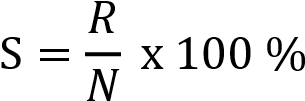 S: Total scoreR: The correct answerN: Number of questions Appendix 21. Andi's bag is broken.  Andi is very ...., now.  A. confuse B. sad C. happy D. charm 2. The barbie is so.... He makes all kids laugh and happy.  A. cute B. quiet C. noisy D. disgusting 3. Vina is celebrating her birthday.  Now Vina feels .... A. angry B. dusty C. easy D. happy 4) A school is the place where students... with their teachers.  A. teach B. work C. play D. study5. You can find ... in your kitchen.  A. pillow B. knife C. television D. sofa 6. We can find pearl in the .. A. Sea B. Forest C. Ground D. Air 7. These are parts of the body we use to see something.  A. Lungs B. Heart C. Eyes D. Ears 8. Mia : Adi, your shoes are so fit in your ... You look georgeus.  Adi : Thank you.  A. finger B. lip C. hand D. feet9. The clown is so..... He makes all kids taugh and happy.  A funny B. quiet C. noisy D. disgusting 10. I am so hungry.  So, I.....a meal.  A. prepare B. walk C. kick D. wear 11. Rina :I want to wear my white gown to Amanda's party.  What do you think?  Lisa : I think the red one is better.  Rina : Ok.  I will ...... the red gown A. wrap B. go C. wear D. give 12. The carpet is ..... I want to clean it.  A. large B. shiny C. dirty D. soft13. A : When did you get up in this morning?        B: ...... A. I got up at 5.00 B. I had my breakfast C.  I was sleepy D. I went to school 14. My father is a doctor.  He examines ... carefully.  A. Patients B. Fashions C. Students D. Books 15. Where do you usually find the books?  A. On the street B. In the garden C. In the library D. In the hospital 16. I bring something with my... A. foot B. noseC. mouth D. hand17. How many legs do a chicken have?  A two B. three C. four D. six 18. Your father's wife is your... A. mother B. sister C. grandmother D. aunt 19.... is grandfather's wife.  A. Mother B. Grandmother C. Aunt D. Grandson 20. A... likes bananas.  It cam climb a tree.  A. monkey B. bird C. sheep D. elephantAppendix 3Answer Key1.  B. Sad			11. C. Wear2. A. Cute			12. C. Dirty3. D. Happy 			13. A I got up at 5.004. B.Work 			14. A. Patients5. A. Television		15. C. In the library6. C. Ground			16. D.Hand7. D. Ears 			17. A. Two8. A. Finger			18. A. Mother 9. A. Funny 			19. B. Grandmother 10. A. Preapare 		20. A. MonkeyAppendix 4The Result of Students’ worksheet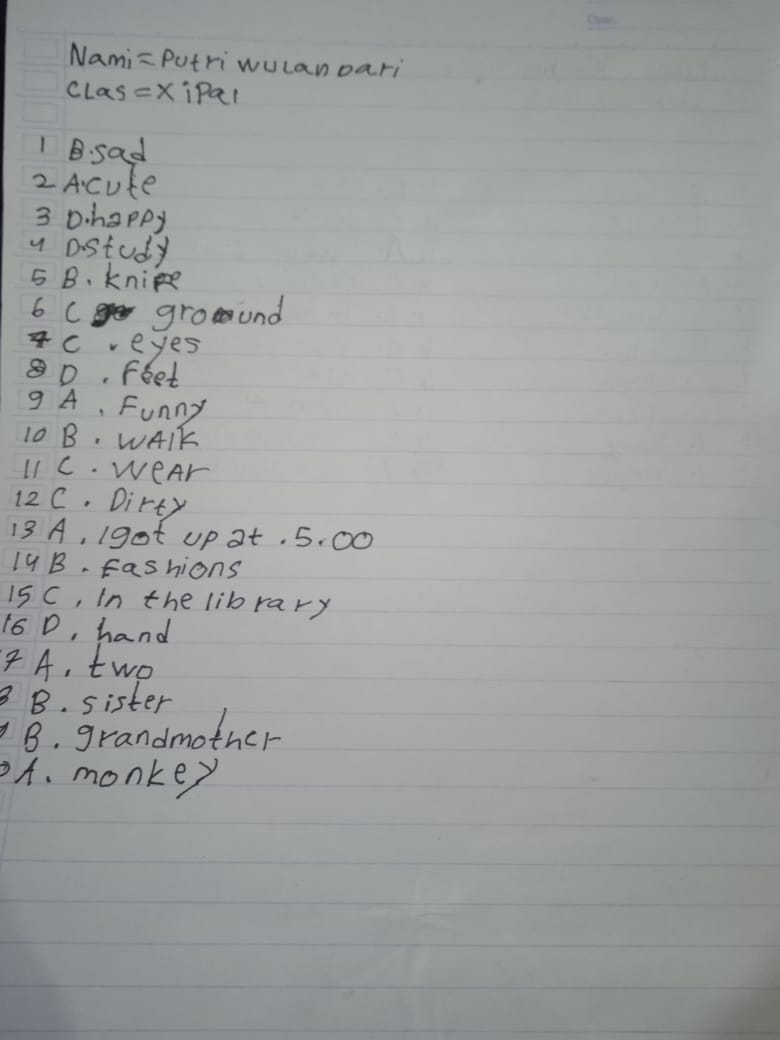 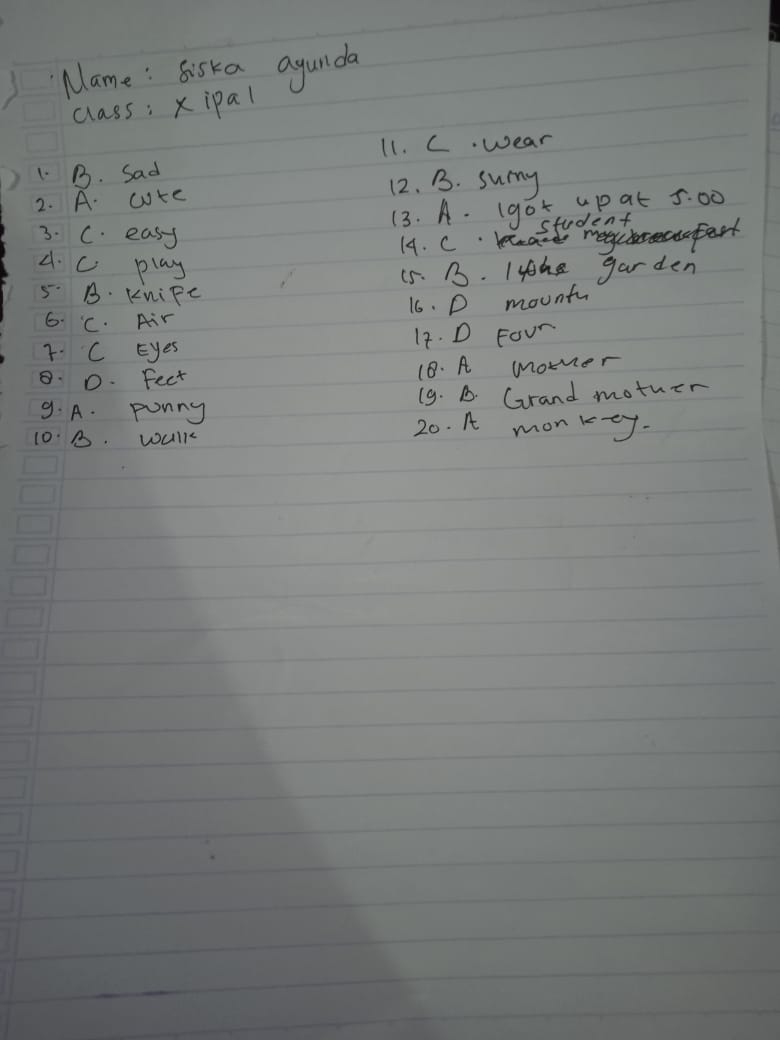 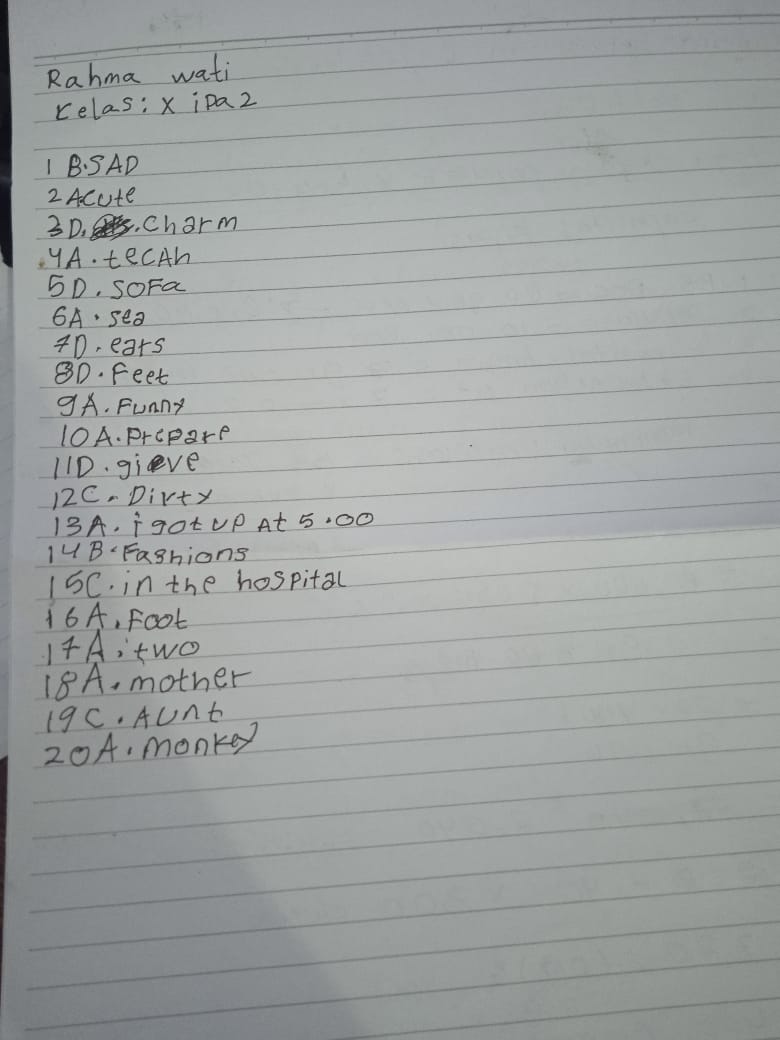 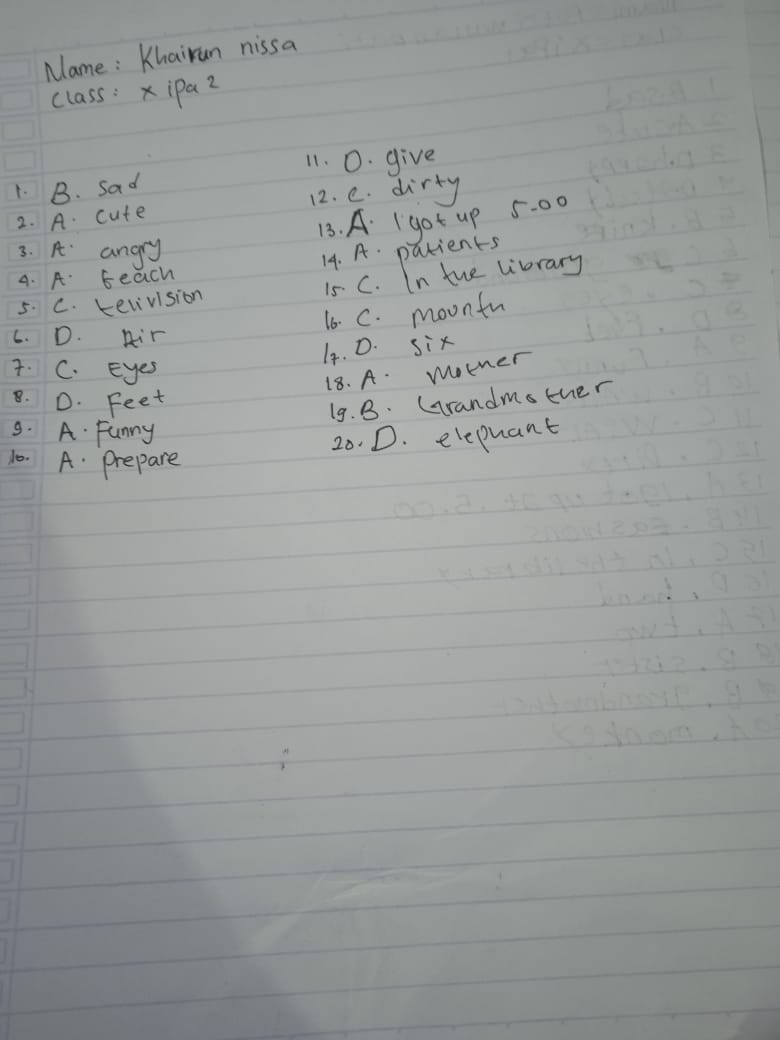 Appendix 5DOCUMENTATION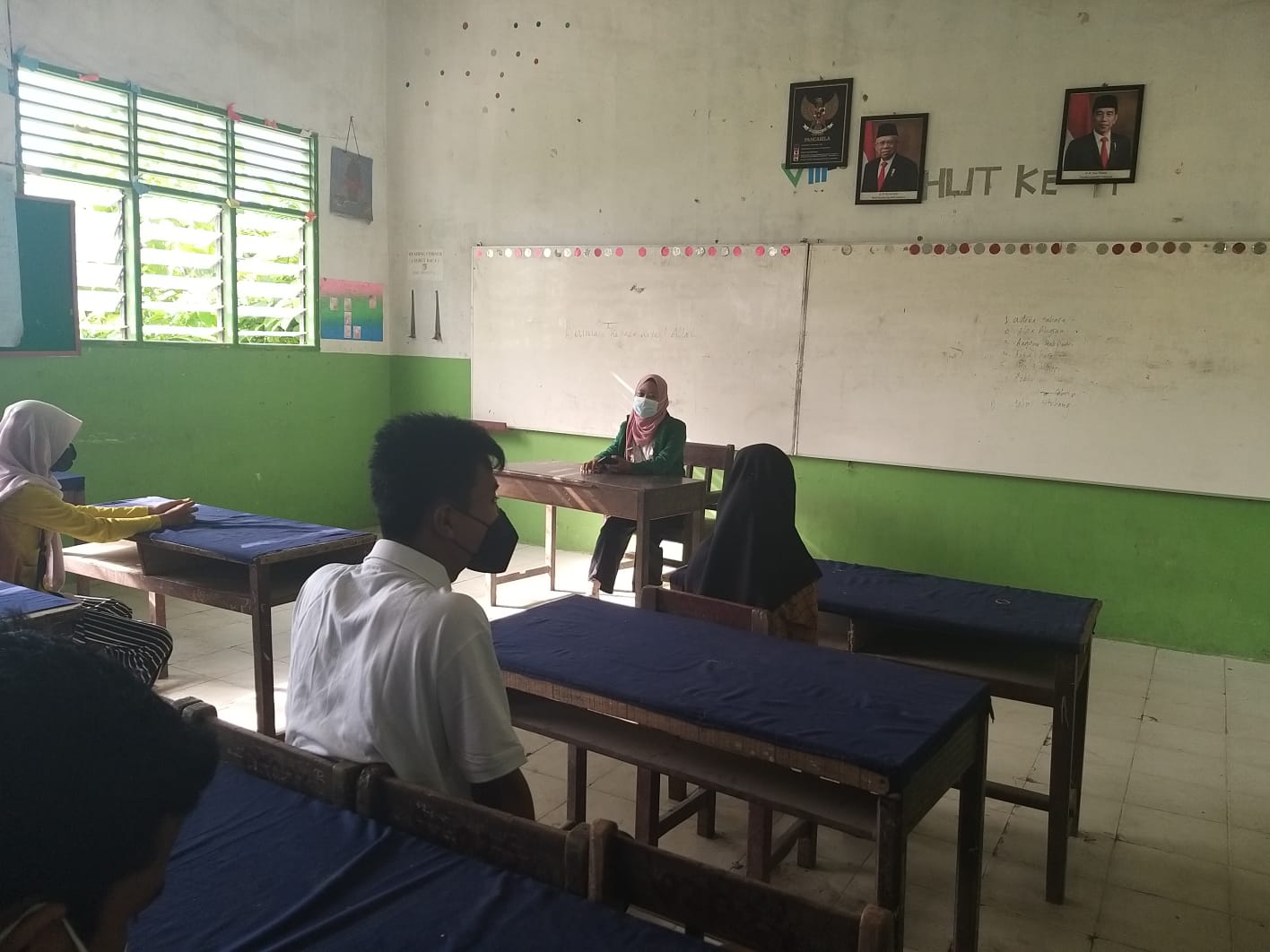 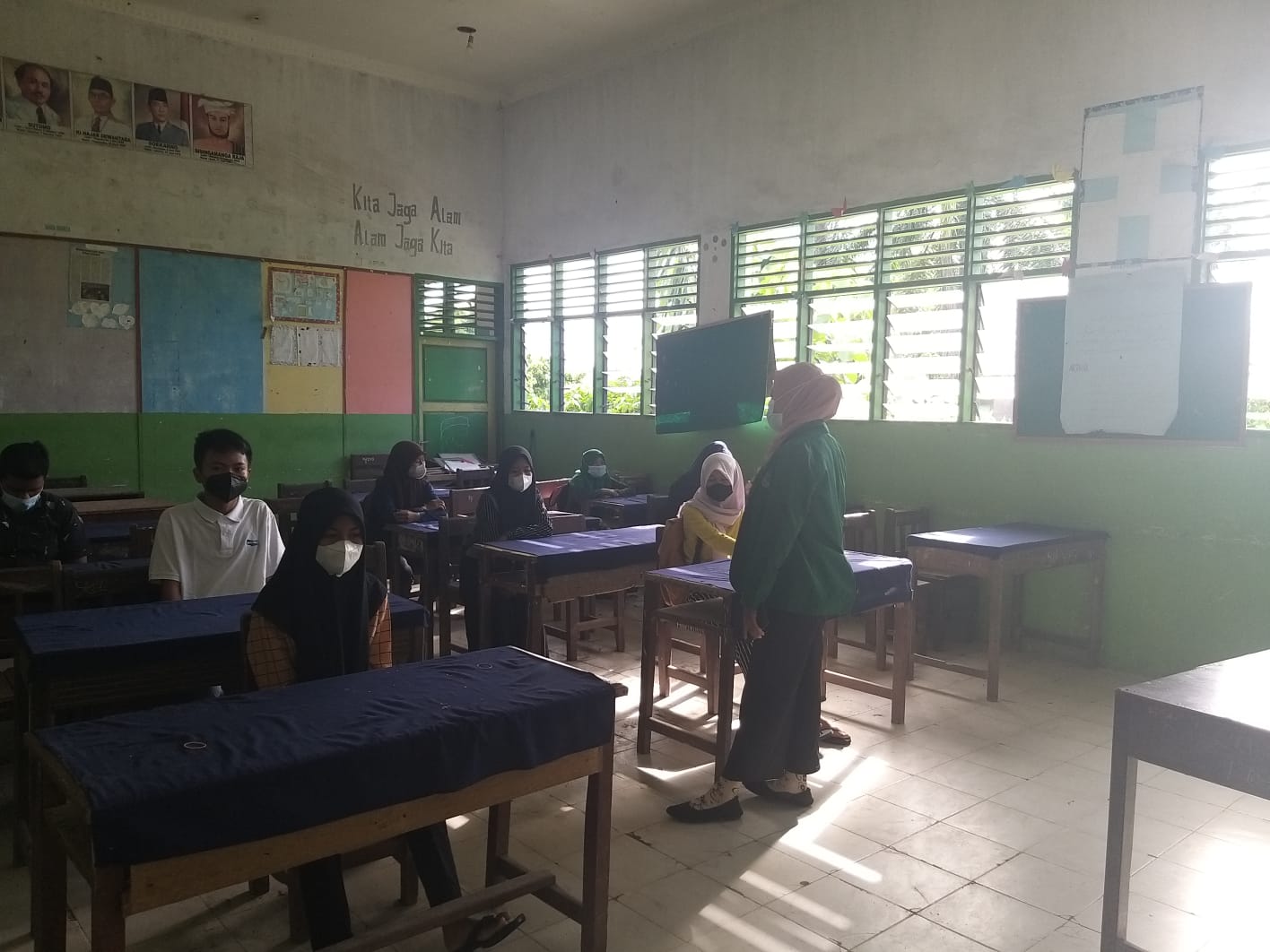 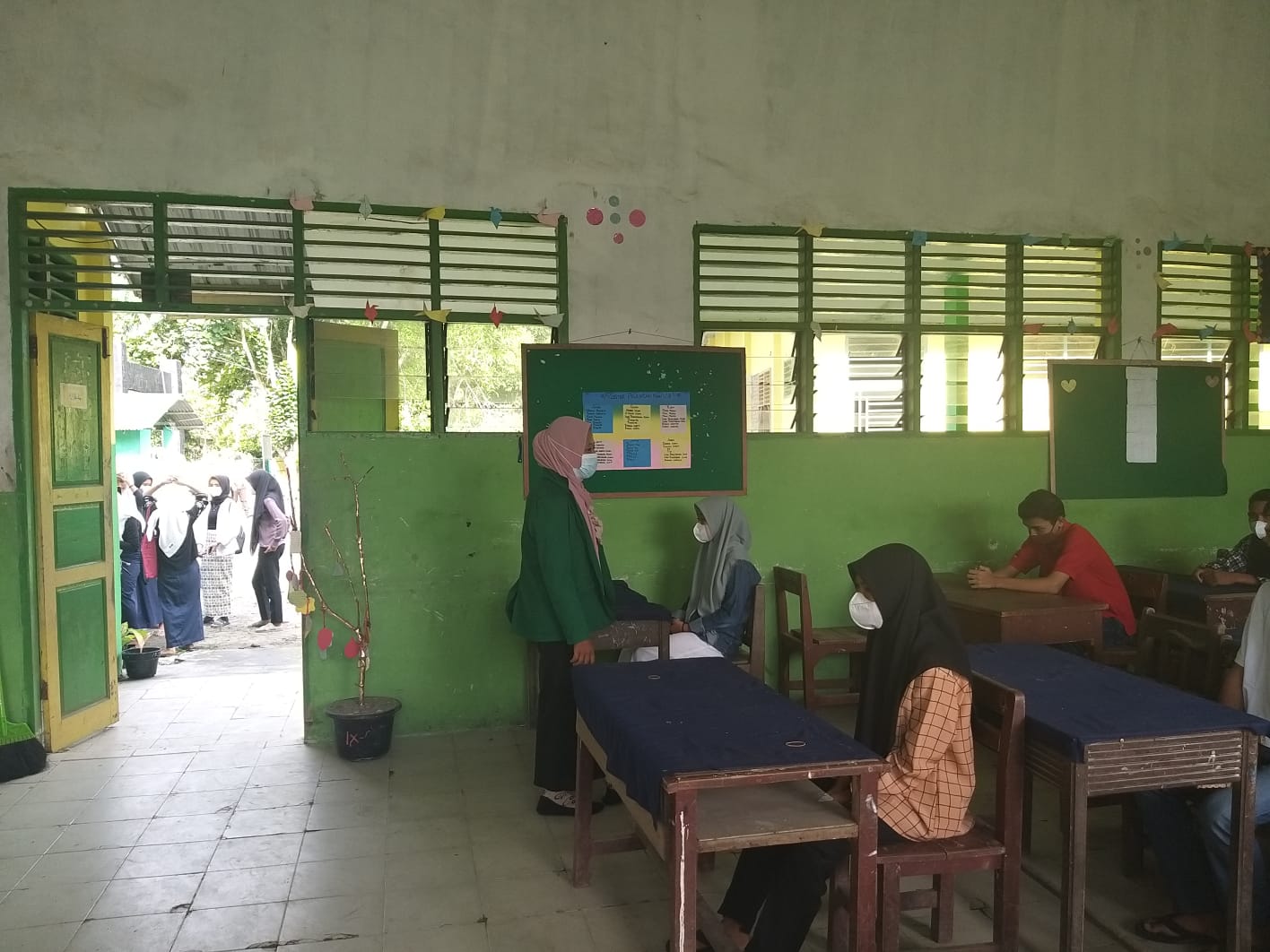 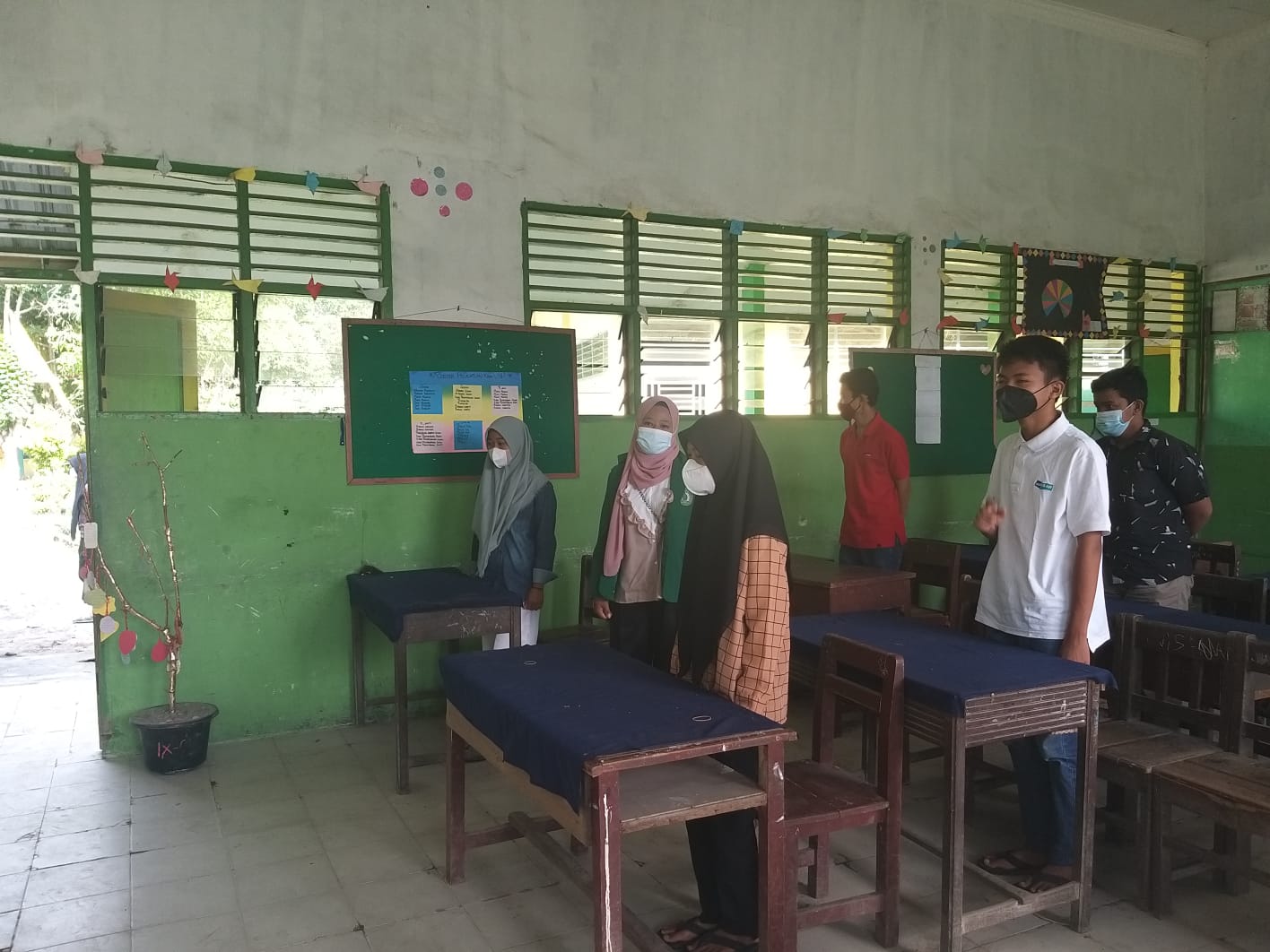 